ДОНАЧАЛНИКА НА РУО – БУРГАС					З  А  Я  В  Л  Е  Н  И  Еза издаване на служебна бележка за признаване на завършен IV клас за целите на кандидатстването в V клас на места, определени с държавния план-приемДокументите се подават от родител (настойник, попечител, представител на непридружените малолетни и непълнолетни лица, търсещи или получили международна закрила), който представя акт за раждане/пълномощно.от …………………………………………………………………………………………..……………………...Адресна регистрация: гр.(с.)………………………………….…………..,обл……………..………………….ул. (ж.к.)………………………………………………№ …...….бл. №.……….вх……… ет………ап……….тел. за контакти…………………………. факс……………………. ел. поща……………...…………………Попълва се само от родител/ настойник/ пълномощник :в качеството ми на   родител/ настойник/ пълномощник   на ……………………………………………….                                                                     ( ненужното се зачертава)	 			(трите имена)………………………………………………………………………Моля да бъдат разгледани документите на ……………………………………………………..……………………... ЕГН: …………….……..…., дата на раждане:…………………….. г., гражданство: ………………………… с цел издаване на служебна бележка за признаване на завършен IV клас за целите на кандидатстването в V клас на места, определени с държавния план-прием.Прилагам следните документи:Документ за завършен IV клас в оригинал или копие, заверено от нотариус или от училището, издало документа.Документ, в който се посочва какви права дава документът по т. 1 за продължаване на образованието, в случаите, когато това не е посочено в документа по т. 1 в оригинал или копие, заверено от нотариус или от училището, издало документа.Документите по т.1 и т.2 се представят преведени на български език от заклет преводач.Забележка: Оригиналът на заявлението и документът за предплатена пощенска услуга за чужбина остават на съхранение в РУО – Бургас.Предоставяйки тези данни съм информиран, че РУО – Бургас, ще ги обработва за нуждите на администрацията във връзка с осъществяване на процедурата по признаване на завършен клас/срок/степен на образование.Посочената информация ще бъде обработвана и съхранявана в РУО - Бургас, според изискванията на Общия регламент за защита на личните данни (Регламент (ЕС) 2016/679), Закона за защита на личните данни и Вътрешните правила.гр. Бургас ……………………20……г                          Подпис:……………………………..	               							 /заявител/ *Забележка: В случай че документите се получават от лице, различно от заявителя, в заявлението се изписва и адреса на получателя по лична карта.Прилагам: В случай на изразено желание документ за заплатена услуга за изпращане чрез пощенски оператор.гр. Бургас …………………… 20….. г.                                подпис на заявител:………….	                                        Вх. № в РУО……………………В случай, че желаете документите да Ви бъдат изпратени по пощата, моля попълнете ЧЕТЛИВО необходимата информация за пощенския пликУКАЗАНИЯ ЗА ПОПЪЛВАНЕ НА ЗАЯВЛЕНИЕТОЗаявлението се попълва на български език.Заявлението се попълва на ръка или електронно и се разпечатва.Заявителят посочва пълен адрес за кореспонденция. В случай, че документите ще се изпращат с международна препоръчана пощенска пратка или с международна куриерска услуга е необходимо адресът за получаване да бъде изписан с латински букви и арабски цифри.Ако заявителят промени адреса за кореспонденция след подаване на заявлението, той е длъжен в 7-дневен срок да посочи новия си адрес чрез писмено уведомление. Кореспонденцията и всички уведомления се изпращат на последния посочен от заявителя адрес и се считат за връчени.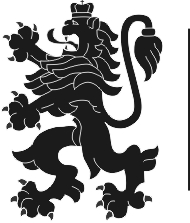 РЕПУБЛИКА БЪЛГАРИЯМинистерство на образованието и наукатаРегионално управление на образованието - Бургас	Заявявам желанието си издадената служебна бележка да бъде получена: (отбелязва се избрания начин на получаване и се полага подпис)	Заявявам желанието си издадената служебна бележка да бъде получена: (отбелязва се избрания начин на получаване и се полага подпис)    На място в звеното за административно обслужване на РУО-Бургас(подпис на заявителя)    По електронен път на e-mail: ……………………………………..(подпис на заявителя)    Чрез „Български пощи” ЕАД като вътрешна куриерска пратка на адреса за кореспонденция, изписан на стр.1 и стр.4 от заявлението. Декларирам, че пощенските разходи са за моя сметка, като давам съгласие документите да бъдат пренасяни за служебни цели(подпис на заявителя)     С международна препоръчана пощенска пратка с известие за доставяне на адреса, изписан на стр. 2 от заявлението, като давам съгласие документите да бъдат пренасяни за служебни цели                      (подпис на заявителя)    С международна куриерска услуга на адреса, изписан на стр. 2 от заявлението, като давам съгласие документите да бъдат пренасяни за служебни цели                      (подпис на заявителя)Приел документите:Дата:Подпис:Име и фамилия:АДРЕС НА ПОЛУЧАТЕЛ:Име: ………………………………………………………….……….ул./№: ……………………...…………………………………………ОБЛАСТ: …………………….………………………………………п.к./Град: …………………………...................................................ДЪРЖАВА: ……………………………………………..……………моб. тел.: …………………………………………….…………....